администрация  ПОСТАНОВЛЯЕТ:1. Внести изменения в постановление администрации МР «Печора» от 20.06.2014 г. № 919 «О комиссии по подведению итогов работы руководителей муниципальных унитарных предприятий и муниципальных учреждений, в отношении которых администрация муниципального района «Печора» осуществляет функции и полномочия учредителя».1.1. Приложение 1 к постановлению изложить в редакции согласно приложению к настоящему постановлению.2. Постановление администрации от 15 февраля 2016 г. № 100 «О внесении изменения в постановление администрации муниципального района «Печора» от 20.06.2014 № 919 «О комиссии по подведению итогов работы руководителей муниципальных унитарных предприятий и муниципальных учреждений, в отношении которых администрация муниципального района «Печора» осуществляет функции и полномочия учредителя» отменить.3. Настоящее постановление вступает в силу со дня принятия и подлежит размещению на официальном сайте администрации муниципального района «Печора».Составкомиссии по подведению итогов работы руководителей муниципальных унитарных предприятий и муниципальных учреждений, в отношении которых администрация муниципального района «Печора» осуществляет функции и полномочия учредителя___________________________________________»попопопоАДМИНИСТРАЦИЯМУНИЦИПАЛЬНОГО РАЙОНА« ПЕЧОРА »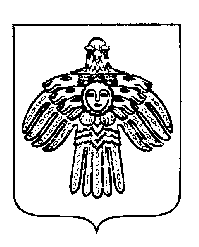 «ПЕЧОРА »  МУНИЦИПАЛЬНÖЙ  РАЙОНСААДМИНИСТРАЦИЯ «ПЕЧОРА »  МУНИЦИПАЛЬНÖЙ  РАЙОНСААДМИНИСТРАЦИЯ ПОСТАНОВЛЕНИЕ ШУÖМПОСТАНОВЛЕНИЕ ШУÖМПОСТАНОВЛЕНИЕ ШУÖМПОСТАНОВЛЕНИЕ ШУÖМ« 03 »   марта    2016 г.г. Печора,  Республика Коми                                               №  155                                                   №  155    О внесении изменений в постановление администрации МР «Печора» от 20.06.2014 г. № 919 О внесении изменений в постановление администрации МР «Печора» от 20.06.2014 г. № 919 О внесении изменений в постановление администрации МР «Печора» от 20.06.2014 г. № 919 Глава администрации
А. М. СоснораПриложение к постановлениюадминистрации МР «Печора»от  « 03  » марта 2016 г. № 155    «Приложение 1 к постановлению администрации МР  «Печора»        от 20.06. 2014 г. № 919Соснора А.М. - глава администрации муниципального района «Печора», председатель комиссии;Сорока Н.М.- первый заместитель главы администрации муниципального района «Печора», заместитель председателя комиссии;Медведева А.С.- главный специалист отдела экономики и  инвестиций администрации муниципального района «Печора», секретарь комиссии.Члены комиссии:Михалева О.Г.- заведующий отделом экономики и инвестиций администрации муниципального района «Печора»;Васильева Н. Г.- заведующий отделом городского хозяйства и благоустройства администрации муниципального района «Печора»;Гамлий О. С.- заведующий отделом правовой работы администрации муниципального района «Печора»;Кузьмина Е. Г.- начальник управления финансов муниципального района «Печора»;Радькова Т.А.- заведующий сектором по кадрам и муниципальной службе администрации муниципального района «Печора»;Рочева А. А.- заведующий бюджетно-финансовым отделом администрации муниципального района «Печора»;Шахова И.А.- заместитель главы администрации муниципального района «Печора»;Шикеринец Ю. В.- главный специалист (по противодействию коррупции) администрации муниципального района «Печора»;Яковина Г. С.- председатель комитета по управлению муниципальной собственностью муниципального района «Печора».